+-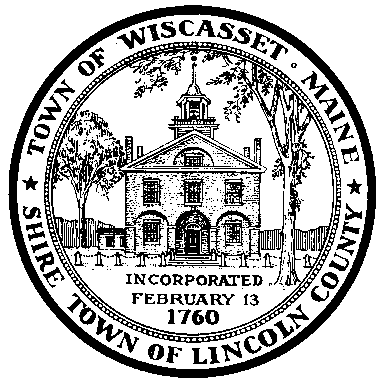 -WISCASSET WATERFRONT COMMITTEE AGENDAJuly 28, 2016 at 7:00 p.m. Wiscasset Town Hall Meeting Room   1. Call meeting to order   2. Approve May 26, 2016 minutes   3. Recap of recent events on the waterfront- Rock Lobster Relay, Kayak Regatta, Fourth of July   4. New vendor application- Creamery Pier- Petersville Furniture and Home Décor    5. Creamery Pier and Recreational Pier policies   6. Update on White’s Island    7. Pump out station    8. Planner updates    9. Other business   10. Adjourn 